MEDICINES CONTROL AGENCY54 Kairaba Avenue, P.O. Box 3162, The Gambia, Phone: +220 4380632, email: info@mca.gm, www.mca.gmAnnex I of the Guideline for Emergency Use Authorisation: Request for Consideration for an EUA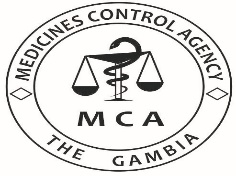 Product under Development 	Approved product MCA Product Registration Number, if applicable 	MANUFACTURERAPPLICANTSTATUS OF APPLICANT a) Description of the product and its intended useb) Identification and explanation of unmet need(s)c) Description of the product's international registration/ Marketing Authorisation (MA) statusd) List of each manufacturing site and the GMP status of the manufacturere) Identification of any approved alternative products (including availability and adequacy for the proposed use)f) Available safety and efficacy information for the productg) Discussion of risks and benefits h) Description of information for healthcare providers/authorised dispensers and recipients of the product including feasibility of providing such informationi) Information on chemistry, manufacturing, and controlsj) Please provide the Certificate of Analysis of the EUA medicinek) Instructions for use as EUA product l) Proposed labelling including batch number, manufacturing date and expiry date m) Name of reference substance/material (if applicable)DECLARATION:I, the undersigned certify that the information in the accompanying documentation concerning the request for consideration for an emergency use authorization of the product indicated herein is true and reflects the total information available.I also agree that I am obliged to comply with the requirements of the Agency related to the stated product at any time in the future.Signature of Applicant: 	 Date: 	INN or Generic Name	Route of Administration 	Dosage form / strength 	Name.	Premises/Business Address 	Tel 	 Email 	 Website 	Name 	Address + Full Contact Details 	Tel 	 Email 	 Website 	Manufacturer 	Marketing Authorisation Holder 	Pharmaceutical Company Importer 	National Representative 	Ministry Other  (please specify) 	